    浙 江 理 工 大 学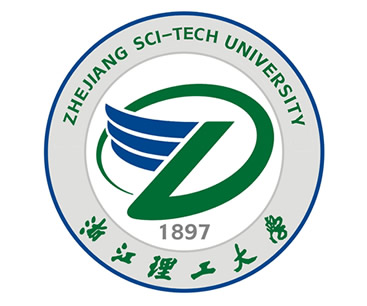 2024年硕士学位研究生招生考试业务课考试大纲            考试科目：  新闻与传播专业基础           代码：440               一、考试性质《新闻与传播专业基础（代码440）》（以下简称《专业基础》）是新闻与传播硕士（MJC）专业学位研究生入学考试的四门科目之一。《专业基础》考试要力求反映新闻与传播专业硕士专业学位的特点，科学、公平、准确、客观地测评考生在新闻与传播学的基本知识素养，以有利于选拔出具有发展潜力的优秀人才入学，为我国社会主义新闻事业与传媒产业的发展培养具有良好职业道德、法治观念和国际视野、具有较强分析与解决实际问题能力的高层次、应用型、复合型的新闻传播专业人才。二、考试要求测试考生对新闻传播专业的基础知识、基本概念、基础理论、基本技能的掌握情况和运用能力。三、考试内容第一部分 中外新闻事业史（一）中国新闻事业史1、《察世俗每月统记传》2、《东西洋考每月统记传》3、第一批中文近代报刊4、《字林西报》5、《万国公报》6、《申报》7、对外国人早期在华办报的分析与评价8、国人早期的办报主张和办报活动9、王韬和《循环日报》10、康有为与强学会报刊11、梁启超和《时务报》12、维新派办报活动、办报思想及对近代新闻事业的贡献13、戊戌政变后的改良派报刊14、《苏报》和“苏报案”15、《民报》16、革命派与保皇派报刊的论战17、章太炎的报刊活动18、资产阶级革命派办报活动及其办报思想19、辛亥革命时期报刊业务的发展20、民国初期新闻事业的短期繁荣21、民国初期政党报刊的堕落22、癸丑报灾23、民初著名记者24、《新青年》及其对新文化运动的贡献25、《每周评论》26、《共产党》月刊27、五四时期报刊业务的改革28、《向导》周报30、国共合作后的统一战线报刊31、五卅运动中新闻界的斗争32、工农运动高潮中的工农报刊33、北洋政府统治地区私营大报的发展34、中国境内第一批广播电台及国人自办广播电台的出现35、国统区国民党新闻事业网的形成36、民营广播事业的发展37、国民党对新闻事业的控制38、红色中华通讯社和《红色中华》39、抗日救亡运动中的新闻界40、《申报》的改革41、邹韬奋的报刊活动42、斯诺与《西行漫记》43、范长江的新闻活动44、延安《解放日报》及其在整风运动中的改革45、延安新华广播电台46、《新华日报》的创办及其斗争47、上海“孤岛”时期新闻界的抗争48、“拒检运动”49、国民党新闻统制的强化50、解放区反“客里空”运动51、延安新华广播电台在解放战争中的转移和宣传工作52、毛泽东、刘少奇关于新闻工作的重要讲话53、新中国新闻事业的建立54、国民经济恢复时期新闻报道及新闻工作的改进55、1956年新闻工作的改革56、《人民日报》的改版57、六十年代初新闻工作的调整和改进58、“文化大革命”时期的新闻事业59、改革开放初期的新闻工作（二）外国新闻事业史1、手抄新闻2、古罗马《每日纪闻》3、古腾堡印刷术及其影响4、皇家特许制度与“星法院”5、约翰•弥尔顿与《论出版自由》6、资产阶级政党报刊时期7、便士报与廉价报刊8、本杰明·戴与《太阳报》9、近代西方大众化报刊出现的历史条件10、《泰晤士》报11、《费加罗报》12、通讯社出现的历史背景13、路透社、哈瓦斯社、沃尔夫社14、“三社四边”协定15、《新莱茵报》创办经过和内容特色16、马克思、恩格斯的主要报刊思想17、斯克里普斯报团18、《纽约时报》19、普利策、赫斯特与“黄色新闻”20、“扒粪”运动21、《真理报》22、日本广播协会（NHK）23、“白虹贯日”事件24、广播的诞生与早期发展25、美国三大广播公司26、爱德华.莫罗27、世界广播电视事业的体制类型28、国际新闻传播新秩序第二部分 新闻理论（一）绪论1、新闻学的形成与发展（1）世界新闻学的形成与发展（2）中国新闻学的形成与发展（3）马克思主义新闻学的形成与发展（4）中国特色社会主义新闻理论是马克思主义新闻观的最新成果2、新闻学的概念、内容及地位（1）新闻学的研究对象及研究内容（2）新闻理论的研究对象（二）新闻1、新闻的起源与本源2、新闻的定义及其基本特征3、新闻与其他意识形态的异同（1）新闻与信息（2）新闻与舆论（3）新闻与宣传（4）新闻与历史（三）新闻传播1、新闻传播的基本要素2、新闻传播的基本流程3、新闻传播的基本规律（四）新闻价值与新闻选择1、新闻价值（1）新闻价值理论的产生及其社会背景（2）新闻价值的定义及其构成要素（3）新闻价值取向的影响因素（4）坚持正确的新闻价值取向2、新闻选择的标准（1）新闻价值标准（2）新闻宣传政策选择（3）新闻伦理及法规选择（五）新闻真实性原则1、新闻真实性原则的内涵2、新闻真实性原则的要求3、新闻失实的产生原因4、防治新闻失实，提高媒体公信力（六）新闻专业主义理念及客观与公正原则1、新闻专业主义理念及其要求2、客观报道原则的内涵及要求3、公正报道原则的内涵及要求4、坚持客观公正与立场倾向的统一（七）新闻出版自由与媒体的社会责任1、新闻出版自由（1）“新闻自由”口号的由来（2）新闻出版自由的具体性和相对性（3）资本主义新闻出版自由的实质（4）我国社会主义新闻出版自由的性质和特点（5）马克思主义新闻自由观2、媒体的社会责任（1）“社会责任理论”的产生及其社会背景（2）“社会责任理论”的贡献及局限性（3）媒体社会责任的内涵及要求（4）“公共新闻学”的产生及内涵3、坚持新闻出版自由与媒体社会责任的协调统一（八）新闻舆论监督1、新闻舆论监督的内涵2、开展新闻舆论监督的基本原则3、开展新闻舆论监督与“以正面宣传为主”原则的协调统一（九）社会主义新闻工作的党性原则和基本方针1、党性原则是社会主义新闻工作的根本原则（1）社会主义新闻工作党性原则的产生与发展（2）社会主义新闻工作党性原则的基本要求2、坚持为人民服务、为社会主义服务、为党和国家工作大局服务的“三为”方针（1）坚持为人民服务的根本立场（2）坚持为社会主义服务的政治方向（3）不断提高为党和国家工作大局服务的自觉意识3、坚持贴近实际、贴近群众、贴近生活的“三贴近”原则（1）“三贴近”原则的内涵（2）“三贴近”原则的基本要求4、坚持新闻舆论正确导向、提高新闻宣传效果（1）坚持新闻舆论正确导向的基本要求（2）提高新闻宣传效果的基本要求第三部分 新闻业务（一）新闻采访1、新闻记者的产生和发展2、新闻记者的常见分类3、新闻采访的内涵与性质4、新闻采访的常见方式及基本要求（1）访问的内涵及基本要求（2）观察的内涵及基本要求（3）书面采访的内涵及基本要求（4）电话采访的内涵及基本要求（5）互联网采访的内涵及基本要求5、新闻采访的特殊方式及基本要求（1）隐性采访的内涵及基本要求（2）体验式采访的内涵及基本要求（3）追踪采访的内涵及基本要求6、采访准备的内涵及基本要求7、新闻敏感的内涵及培养方法8、新闻线索的内涵及获取方法9、采访角度的内涵及选择技巧10、新闻发布会的内涵及采访技巧11、突发事件的内涵及采访要求12、旅行采访的内涵及要求（二）新闻写作1、新闻写作的基本方法：用事实说话（1）选择典型事实说话（2）通过再现场景说话（3）运用背景材料说话（4）借助“直接引语”说话2、新闻写作的基本要求：真实性、时效性、可读性、针对性3、新闻角度的内涵及选择方法4、新闻跳笔的内涵及运用方法5、新闻语言的基本要求6、消息的内涵、特点与优势7、消息写作各环节的内涵及基本要求：导语、主体、结尾、新闻背景8、各类消息的内涵及基本写作要求（1）事件性消息（2）非事件性消息（3）描写性消息9、通讯的内涵、特点10、消息与通讯的区别11、通讯写作各环节的内涵及基本要求（1）提炼主题（2）通讯选材（3）通讯的结构12、各类通讯的内涵及基本要求（1）人物通讯（2）事件通讯（3）工作通讯（4）风貌通讯（5）社会观察通讯（6）专访写作（7）新闻特写（三）新闻编辑1、新闻编辑的内涵及特点2、新闻编辑在新闻工作中的地位和重要性3、新闻编辑的基本要求4、编辑策划（1）编辑策划的内涵（2）编辑策划的意义（3）新闻报道的策划与组织5、新闻稿件的分析及选择6、新闻稿件的修改7、制作新闻标题（1）新闻标题的内涵及功能（2）新闻标题的特点（3）新闻标题的类型8、新闻稿的配置9、版面和图片编辑10、专刊与副刊编辑11、广播节目编辑特点与要求12、电视节目编辑特点与要求13、网络编辑特点与要求（四）新闻评论1、新闻评论的内涵及特点2、新闻评论的地位及作用3、新闻评论的类型4、新闻评论写作的基本要求5、新闻评论的选题6、新闻评论的立论7、新闻评论的论证8、各类新闻评论体裁的内涵及基本要求（1）社论和编辑部文章（2）评论员文章和特约评论员文章（3）专栏评论（4）短评（5）编者按（6）述评（7）广播新闻评论（8）电视新闻评论（9）网络新闻评论四、考试题型与分值坚持理论联系实际的原则，主要题型包括名词解释、简答题、案例分析、论述题、写作题等。本科目满分150分。五、考试方式自行命题，考试时间3小时。